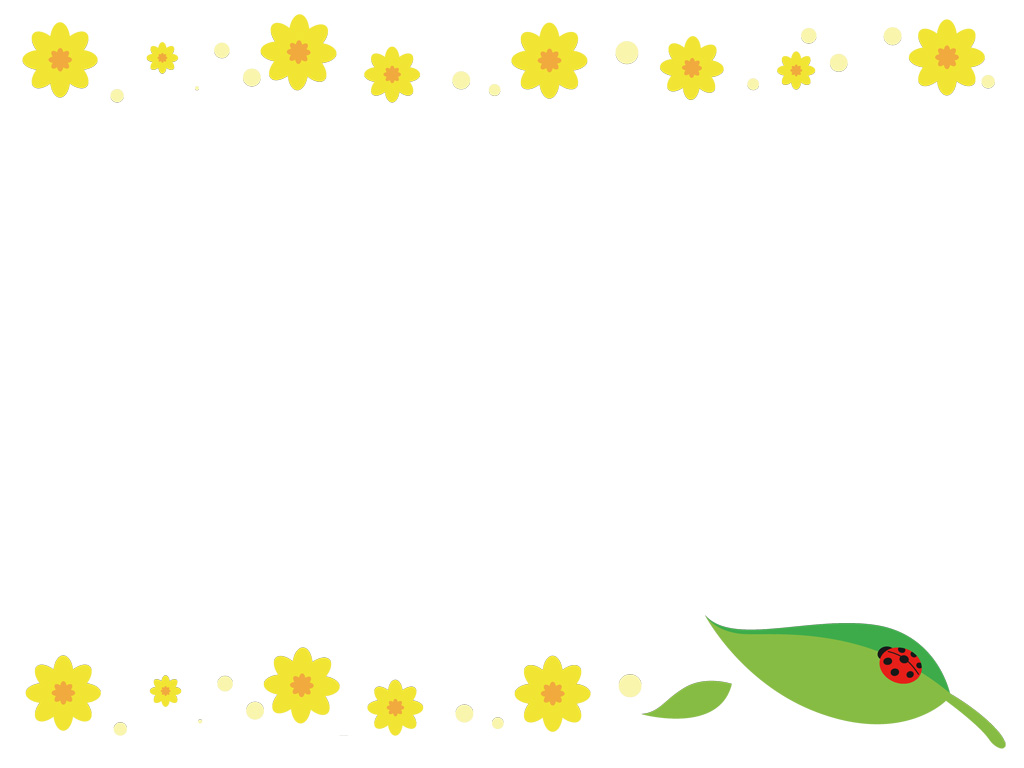 新学期がスタート！道徳の学習も始まります帯広小学校では，今年度も道徳授業の充実，教育活動全体を通じた道徳教育によって子供たちの豊かな人間性の育成を目指しています。毎週行われる道徳の学習ですが，どのように進めるとよいのか，私たち教職員も日々勉強を重ねているところです。コロナ禍以前は，帯広小学校では毎年９月に教育実践発表会を開催し，十勝の先生方や帯広小学校の保護者の方々に道徳の学習を公開してきました。しかし，コロナ禍となり，実践発表会が中止となってしまい，保護者の方々に道徳の学習を見ていただく機会も減ってしまいました。また，年末にお願いしている道徳に関するアンケートでは，「道徳について家庭で話題になる」の質問に対し，「あまりあてはまらない」「あてはまらない」が約５０％という結果になり，道徳のことが家庭ではあまり話題に上がらないことも分かってきました。道徳科の授業で学んだこと，生活の中で経験したこと，家族や友達と話し合ったことなどが総合的に関わりあって，その子の考え方や生き方，道徳的行為が培われていきます。そのためにも各家庭と学校が協力し合うことが大切です。ぜひ，道徳の学習があった日には「どんな勉強したの?」と各家庭でも話題にしていただき，お子様の考えを聞いたり，保護者の考えを伝えたりして交流してもらえればと思います。１年間，ご協力をお願いします。道徳では，下の内容について，教科書のお話を通して学習していきます。大きく４つのまとまりがあります。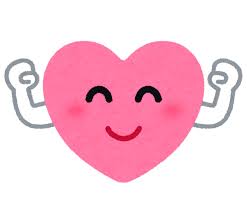 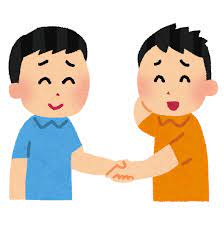 